YALE STEM CELL CENTER& MCDB Special Joint Seminar “Artificial spermatid- mediatedgenome editing”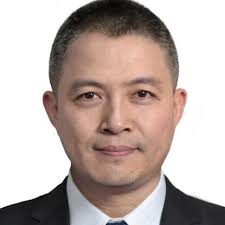 Jinsong Li, Ph.D.Professor, Director, State Key Laboratory of Cell BiologyCAS Center for Excellence in Molecular Cell ScienceShanghai Institute of Biochemistry and Cell Biology (SIBCB) Chinese Academy of ScienceJanuary 28, 2020Brady Auditorium - 4:00 pmHost:  Haifan Lin, Ph.D.Host: Weimin Zhong, Ph.D.Sponsored by the Mrs. Hepsa Ely Silliman Memorial Fund